Weź udział w Orszaku Trzech Króli!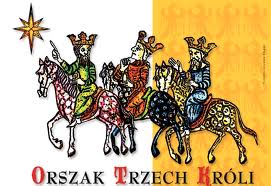 6 stycznia 2024 roku po raz dwunasty             w Świdniku przejdzie Orszak Trzech Króli.        W tym roku orszak idzie pod hasłem” W jasełkach leży”.Zapraszamy nie tylko do udziału ale                    i współtworzenia tego niecodziennego wydarzenia. Jak możesz się przyłączyć ?Zgłoś swoje dziecko do reprezentacji placówki do wychowawcy lub koordynatora – do 04.01.2023Placówka w porozumieniu z rodzicami zapewnia dzieciom barwne stroje adekwatne do przypisanego orszaku (chłopcy–rycerze: peleryna i np. tarcza, miecz, hełm; dziewczynki – dwórki: peleryna i np. chusta na głowę, nałęczka  – opaska, chusta do machania w dłoń). Dzieci mogą również iść w orszaku jako anioły czy pasterze przy gwieździe reprezentującej placówkę.Dołącz do Straży Orszaku – do 04.01.2023Zgłoś się do nauczyciela lub koordynatora jeśli chcesz stać blisko dziecka                i tworzyć zabezpieczenie orszaku dziecięcego. Twoim zadaniem będzie czuwanie nad bezpieczeństwem dzieci z orszaku danego monarchy. Zachęcamy wszystkich, którym nie jest obojętne wychowanie ich pociech                      i chcą własnym przykładem aktywizować oraz przekazywać wartości chrześcijańskie. Stroje dla Straży zostaną przekazane koordynatorowi. Naucz się okrzyków na cześć króla: PÓJDZIEMY MŁODZI – JEZUS SIĘ RODZI! DZIECIĄTKO MAŁE – DAJCIE MU CHWAŁĘ!W BETLEJEM MIEŚCIE – TAM SIĘ POSPIESZCIE! Przyjdź na Plac Konstytucji 3 Maja 06.01.2024 o 12.00                             w przebraniu anioła, pasterza, króla, rycerza… związanym z tradycją jasełkową. Stroje i akcesoria tylko z epoki.Bezpośrednio po zakończeniu Orszaku zostanie odprawiona Msza Św.  w Kościele NMP Matki Kościoła (ok godziny 13.00).Zapraszamy do udziału w konkursie plastycznym towarzyszącym Orszakowi – dzieci w wieku przedszkolnym i wczesnoszkolnym. Więcej już wkrótce na stronie Przedszkola nr 4 , poprzez placówki i na Facebook Orszak Trzech Króli Świdnik